Eveil à la foi    Au Coin du feu 2020     Lanterne  (copiée sur Internet)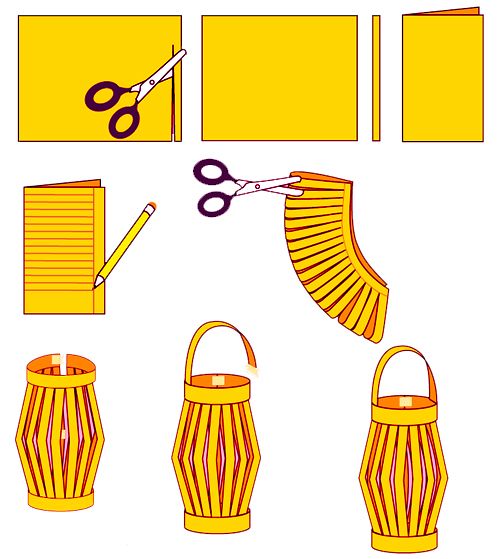 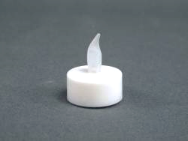 fond de la lanterne à adapter								             selon diamètre < Proposition pour fabriquer une lanterne en papier >Chères familles, parents, enfants, bonjour !Nous serons ainsi réunis  – bien qu’obligés de rester chez soi (Covid) – pour préparer l’Avent et suivre l’étoile qui nous conduit à Noël, naissance de Jésus, lumière du monde.Avec cette lanterne = une petite lumière pour nous réjouir et offrir de la clarté autour de nous.Vous avez toute liberté de création !   < Il est bien de faire un essai ! >  Prendre une feuille de papier A4 = 210 cm x 297 cm ou d’une autre dimension suivant la grandeur de la lanterne.Papier blanc, de couleur ou illustré sur lequel les enfants peuvent dessiner, colorier, etc… suivi du découpage.Couper sur le bord de la feuille une bande de 3 cm de large. Plier cette bande en deux et la coller, ce sera l’anse.Plier la feuille en deux dans le sens de la longueur.Découper la feuille en suivant les lignes noires pleines que nous aurons tracées. Largeur des lignes à choix : 10, 15 ou 20 mmNe pas les découper jusqu’au bord, mais laisser 2 cm en haut et en bas.Déplier le papier.Assembler les 2 côtés longs de la lanterne en les collant pour fermer la lanterne. Fixer l’anse de même. (Colle, scotch, scotch double-face, agrafes, adhésif pour photos)Voir modèle pour le fond. Découper un hexagone en papier solide ou carton léger, diamètre du fond de la lanterne, puis plier au pointillé et coller sur le bord.Pour la lumière !  Sécurité oblige ! Utiliser des « bougies chauffe-plat LED avec pile »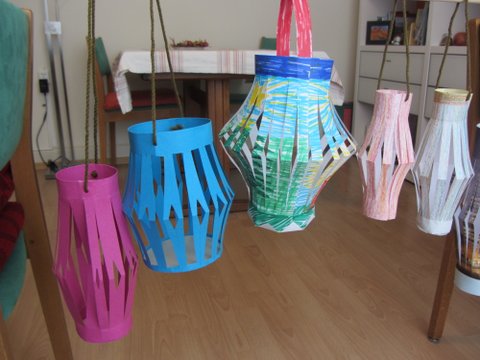 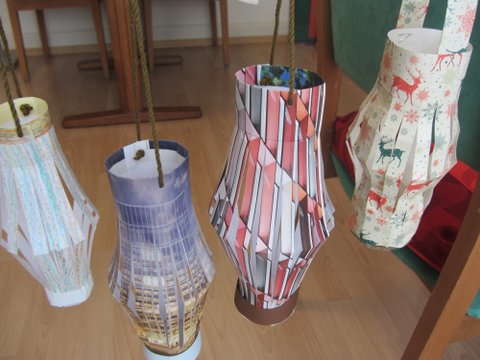 Voilà une belle lanterne faite soi-même  < un modèle unique >  Bravo !En avant pour le bricolage ! Du plaisir avec cette création qui deviendra une belle lanterne !Nous nous réjouissons d’admirer vos chefs-d’œuvre le 6 déc. lors de notre partage par ZOOM.  « Un coin de lumière dans nos maisons et dans notre cœur »Le dimanche 6 décembre de 16h à 17hhttps://us02web.zoom.us/j/85371125232ID de réunion : 853 7112 5232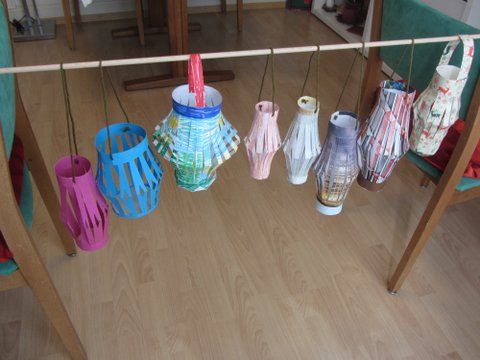 L’équipe de préparation de « Au coin du feu »